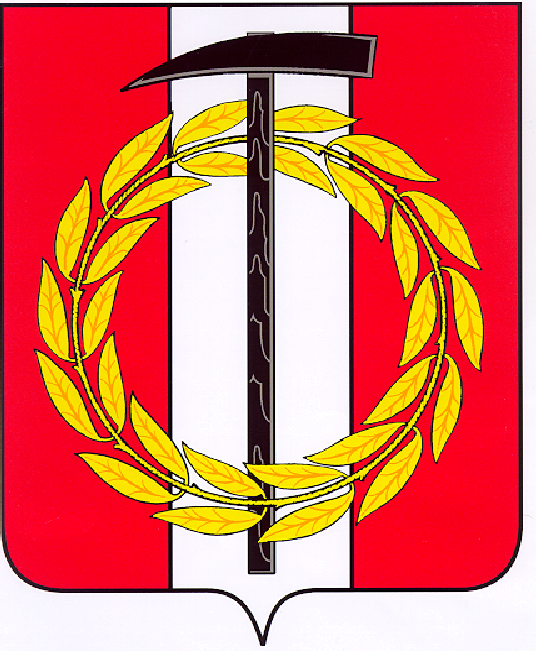 Собрание депутатов Копейского городского округаЧелябинской областиРЕШЕНИЕ       31.10.2018         609от _______________№_____Об утверждении в новой редакции приложенияк решению Собрания депутатов Копейскогогородского округа от 30.09.2015 №10 «О графике приема избирателей депутатами Собрания депутатов Копейского городского округа пятого созыва»       В связи с изменениями в составе Собрания депутатов Копейского городского округа и адресов места проведения приема избирателей, руководствуясь Регламентом  Собрания депутатов Копейского городского округа, утвержденным решением Собрания депутатов Копейского городского округа от 30.03.2016 №118,Собрание депутатов Копейского городского округа Челябинской областиРЕШАЕТ:       1. Утвердить в новой редакции приложение к решению Собрания депутатов Копейского городского округа от 30.09.2015 №10:      «График приема избирателей депутатами Собрания депутатов Копейского городского округа пятого созыва» (прилагается).       2. Считать утратившим силу приложение к решению Собрания депутатов Копейского городского округа, утвержденному решением Собрания депутатов Копейского городского округа от 30.09.2015 №10 «О графике приема избирателей депутатами Собрания депутатов Копейского городского округа пятого созыва» (приложение).       3. Опубликовать настоящее решение в газете «Копейский рабочий».       4. Настоящее решение вступает в силу со дня его принятия.Председатель Собрания депутатовКопейского городского округа                                                      В.П. Емельянов